GULBENES NOVADA DOMES LĒMUMSGulbenēPar nekustamā īpašuma Ozolu iela 6B, Gulbene, Gulbenes novads, atsavināšanu Gulbenes novada pašvaldība ir saņēmusi …, 2023.gada 2.jūnija iesniegumu (Gulbenes novada pašvaldībā saņemts 2023.gada 2.jūnijā un reģistrēts ar Nr. GND/5.13.2/23/1191-B), ar lūgumu atsavināt kā starpgabalu nekustamā īpašuma Ozolu iela 6B, Gulbene, Gulbenes novads, kadastra numurs 5001 002 0291, sastāvā ietilpstošo zemes vienību ar kadastra apzīmējumu 5001 002 0291, 498 kv.m. platībā. Atbilstoši Gulbenes novada 2018.gada 27.decembra saistošajiem noteikumiem Nr.20 “Gulbenes novada teritorijas plānojums, Teritorijas izmantošanas un apbūves noteikumi un grafiskā daļa” (prot. Nr.25, 29.§) nekustamā īpašuma Ozolu iela 6B, Gulbene, Gulbenes novads, kadastra numurs 5001 002 0291, sastāvā ietilpstošajai zemes vienībai ar kadastra apzīmējumu 5001 002 0291, 498 kv.m. platībā, teritorijas plānojumā noteiktais teritorijas izmantošanas veids ir savrupmāju apbūves teritorija – funkcionālā zona, ko nosaka, lai nodrošinātu mājokļa funkciju savrupam dzīvesveidam, paredzot atbilstošu infrastruktūru, un kuras galvenais izmantošanas veids ir savrupmāju un vasarnīcu apbūve. Saskaņā ar Gulbenes novada domes 2018.gada 27.decembra saistošajiem noteikumiem Nr.20 “Gulbenes novada teritorijas plānojums, Teritorijas izmantošanas un apbūves noteikumi un grafiskā daļa” (prot. Nr.25; 29.§) noteikts, ka vasarnīcu un savrupmāju apbūves teritorijā minimālā jaunizveidojamā zemes gabala platībai jābūt vismaz 600 kv.m. Publiskas personas mantas atsavināšanas likuma 1.panta 11.punkta “a” apakšpunktā noteikts, ka zemes starpgabals ir publiskai personai piederošs zemesgabals, kura platība pilsētā ir mazāka par pašvaldības apstiprinātajos apbūves noteikumos paredzēto minimālo apbūves gabala platību vai kura konfigurācija nepieļauj attiecīgā zemesgabala izmantošanu apbūvei, vai kuram nav iespējams nodrošināt pieslēgumu koplietošanas ielai.Gulbenes novada dome 2023.gada 25.maijā pieņēma lēmumu Nr. GND/2023/516 “Par zemes vienības noteikšanu par starpgabalu” (protokols Nr. 8; 62.p.), ar kuru nolēma noteikt zemes starpgabala statusu nekustamā īpašuma Ozolu iela 6B, Gulbene, Gulbenes novads, kadastra numurs 5001 002 0291, sastāvā ietilpstošajai zemes vienībai ar kadastra apzīmējumu 5001 002 0291, 498 kv.m. platībā.… piederošā nekustamā īpašuma Skolas iela 8B, Gulbene, Gulbenes novads, kadastra numurs 5001 002 0030, sastāvā ietilpstošā zemes vienība ar kadastra apzīmējumu 5001 002 0030, robežojas ar Gulbenes novada pašvaldībai piederošā nekustamā īpašuma Ozolu iela 6B, Gulbene, Gulbenes novads, kadastra numurs 5001 002 0291, sastāvā ietilpstošo zemes vienību ar kadastra apzīmējumu 5001 002 0291.Gulbenes novada pašvaldībai piederošā zemes vienība ar kadastra apzīmējumu 5001 002 0291 robežojas ar zemes vienību ar kadastra apzīmējumu 5001 002 0116, uz kuras atrodas divu dzīvokļu māja. Uz dzīvokļa īpašuma Ozolu iela 6A – 1, Gulbene, Gulbenes novads, kadastra numurs 5001 900 1959, 68,4 kv.m. platībā, kas sastāv no telpu grupas kadastra ar apzīmējumu 5001 002 0116 001 001, un pie tā piederošām kopīpašuma 684/1380 domājamām daļām no daudzdzīvokļu mājas (būves kadastra apzīmējums 5001 002 0116 001), kopīpašuma 684/1380 domājamām daļām no zemes (zemes vienības kadastra apzīmējums 5001 002 0116), un dzīvokļa īpašuma Ozolu iela 6A – 2, Gulbene, Gulbenes novads, kadastra numurs 5001 900 1960, 69,6 kv.m. platībā, kas sastāv no telpu grupas kadastra ar apzīmējumu 5001 002 0116 001 002, un pie tā piederošām kopīpašuma 696/1380 domājamām daļām no daudzdzīvokļu mājas (būves kadastra apzīmējums 5001 002 0116 001), kopīpašuma 696/1380 domājamām daļām no zemes (zemes vienības kadastra apzīmējums 5001 002 0116), īpašuma tiesības ir nostiprinātas fiziskajām personām. Publiskas personas mantas atsavināšanas likuma 4.panta ceturtās daļas 1.punkts nosaka, ka atsevišķos gadījumos publiskas personas nekustamā īpašuma atsavināšanu var ierosināt zemes īpašnieks vai visi kopīpašnieki, ja viņi vēlas nopirkt zemesgrāmatā ierakstītu ēku (būvi), kas atrodas uz īpašumā esošās zemes, vai zemes starpgabalu, kas piegul viņu zemei, savukārt 5.panta četri prim daļa nosaka, ka, ja atsavināšanas ierosinājums saņemts par atvasinātas publiskas personas zemes starpgabala vai tāda nekustamā īpašuma pārdošanu, kura kadastrālā vērtība ir zemāka par 5000 euro, lēmumu par tā pārdošanu pieņem atvasinātas publiskas personas lēmējinstitūcija vai tās noteikta iestāde vai amatpersona divu mēnešu laikā pēc tam, kad iesniegts atsavināšanas ierosinājums. Atbilstoši ierakstam Gulbenes pilsētas zemesgrāmatas nodalījumā Nr. 100000327859, Gulbenes novada pašvaldības īpašuma tiesības uz nekustamo īpašumu Ozolu iela 6B, Gulbene, Gulbenes novads, kadastra numurs 5001 002 0291, nostiprinātas ar 2007.gada 20.februārī ar zemesgrāmatu nodaļas tiesneša lēmumu. Pamatojoties uz Pašvaldību likuma 10.panta pirmās daļas 16.punktu, kas nosaka, ka dome ir tiesīga izlemt ikvienu pašvaldības kompetences jautājumu; tikai domes kompetencē ir lemt par pašvaldības nekustamā īpašuma atsavināšanu un apgrūtināšanu, kā arī par nekustamā īpašuma iegūšanu, Publiskas personas mantas atsavināšanas likuma 4.panta ceturtās daļas 1.punktu, kas nosaka, ka atsevišķos gadījumos publiskas personas nekustamā īpašuma atsavināšanu var ierosināt zemes īpašnieks vai visi kopīpašnieki, ja viņi vēlas nopirkt zemesgrāmatā ierakstītu ēku (būvi), kas atrodas uz īpašumā esošās zemes, vai zemes starpgabalu, kas piegul viņu zemei, 5.panta pirmo daļu, kas cita starpā nosaka, ka atļauju atsavināt atvasinātu publisku personu nekustamo īpašumu – attiecīgās atvasinātās publiskās personas lēmējinstitūcija, šā panta piekto daļu, kas nosaka, ka lēmumā par nekustamā īpašuma atsavināšanu tiek noteikts arī atsavināšanas veids un, ja nepieciešams, nekustamā īpašuma turpmākās izmantošanas nosacījumi un atsavināšanas tiesību aprobežojumi, 8.panta otro daļu, kas nosaka, ka atsavināšanai paredzētā atvasinātas publiskas personas nekustamā īpašuma novērtēšanu organizē attiecīgās atvasinātās publiskās personas lēmējinstitūcijas noteiktajā kārtībā, 37.panta pirmās daļas 4.punktu, kas nosaka, ka pārdot publiskas personas mantu par brīvu cenu var, ja nekustamo īpašumu iegūst 4.panta ceturtajā daļā minētā persona; šajā gadījumā pārdošanas cena ir vienāda ar nosacīto cenu, Ministru kabineta 2011.gada 1.februāra noteikumu Nr.109 „Kārtība, kādā atsavināma publiskas personas manta” 11.5.apakšpunktu, Administratīvā procesa likuma 55.panta 1.punktu, 70.panta pirmo un otro daļu, 76.panta otro daļu un 79.panta pirmo daļu, un Attīstības un tautsaimniecības komitejas ieteikumu, atklāti balsojot: ar 12 balsīm "Par" (Ainārs Brezinskis, Aivars Circens, Anatolijs Savickis, Andis Caunītis, Atis Jencītis, Guna Pūcīte, Guna Švika, Gunārs Ciglis, Intars Liepiņš, Mudīte Motivāne, Normunds Audzišs, Normunds Mazūrs), "Pret" – nav, "Atturas" – nav, Gulbenes novada dome NOLEMJ:1. NODOT atsavināšanai kā starpgabalu Gulbenes novada pašvaldībai piederošo Ozolu iela 6B, Gulbene, Gulbenes novads, kadastra numurs 5001 002 0291, sastāvā ietilpstošo zemes vienību ar kadastra apzīmējumu 5001 002 0291, 498 kv.m. platībā.2. UZDOT Gulbenes novada domes Īpašuma novērtēšanas un izsoļu komisijai organizēt lēmuma 1.punktā minētā nekustamā īpašuma novērtēšanu un nosacītās cenas noteikšanu un iesniegt to apstiprināšanai Gulbenes novada domes sēdē. Gulbenes novada domes priekšsēdētājs 						A.CaunītisSagatavoja: L.Bašķere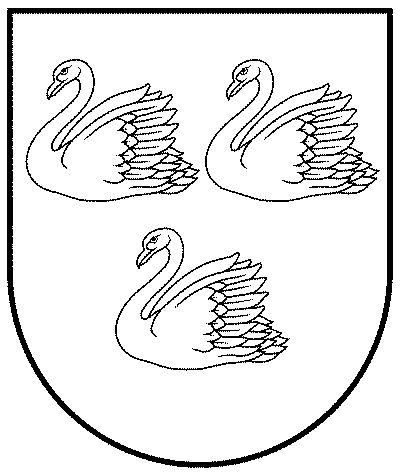 GULBENES NOVADA PAŠVALDĪBAReģ.Nr.90009116327Ābeļu iela 2, Gulbene, Gulbenes nov., LV-4401Tālrunis 64497710, mob.26595362, e-pasts: dome@gulbene.lv, www.gulbene.lv2023.gada 29.jūnijā                                Nr. GND/2023/609                                (protokols Nr.9; 54.p.)